SUMMARY OF SEMESTER STUDENT FEESFOR URBANA, CHICAGO, AND SPRINGFIELDACADEMIC YEAR 2022 - 2023    Proposed				PercentUrbana-Champaign					AY 21-22	   AY 22-23 				IncreaseStudent Fees/AssessmentsService Fee					 $    314	 	   $   332General Fee						    303		  	     300Health Service Fee					    243			     248Student Initiated Fees							70				    67Campus Transit/Safe Rides Fee		         68				    71Aca. Fac. Maint. Fund Assessment				 352			     358Library/IT Assessment*					 244		 	     244Total Per Semester			  $1,594	      $1,620	+$26      1.63%*	The Law Library/IT Assessment will be $274Student Health Insurance Fee^Undergraduate				    $712	      $712Graduate				    $916	      $916^	The Student Health Insurance Fee for Urbana will not increase for AY22-23 per contract. Proposed		PercentChicago						AY 21-22	 AY 22-23	            IncreaseStudent Fees/AssessmentsService Fee						$  357			 $   363General Fee						    481			      489Health Service Fee					    104		     		106Transportation Fee*					    163			      163Student-to-Student Assistance Fee**				     3					    3Sustainability**						     6					    6Aca. Fac. Maint. Fund Assessment			    344				   350Library/IT Assessment				      226				   230Total Per Semester				$1,684			 $1,710	+$26	 1.54%		  *	  The Transportation Fee rate (currently at $163) will be established after the Chicago Transit Authority (CTA) provides the AY22-23 rate in March 2022. College of Medicine students are assessed an additional $12 per fall and spring term which allows for usage of expanded transportation services.**	Refundable fees.Student Health Insurance Fee^		    $697	To Be Determined^	The Student Health Insurance Fee for AY22-23 will be established at a future Board of Trustees Meeting.      Proposed				PercentSpringfield					             	  AY 21-22	      AY 22-23				IncreaseStudent Fees/AssessmentsService Fee						  $351.00			  $351.00General Fee 			  			    297.00			    297.00Health Fee					         80.00		         80.00Student Union Fee* 					    200.00			    203.00Student Assistance Fee**						  4.00					  4.00Green Fee**								  5.00					  5.00Aca. Fac. Maint. Fund Assessment***		    163.50		  	    172.50Library/IT Assessment***					 112.50		       112.50Total Per Semester			  $1,213.00	     $1,225.00	   +$12    1.0%Note:	Fees shown represent full-time undergraduate charges. Beginning in AY11-12, graduate students were charged fees on a per hour basis, without a maximum. The AY 22-23 graduate rate per hour for the General, Service and Health fees will be $87.25.	Students enrolled fully in online classes for summer 2022, will not be assessed the general campus fees and instead will only be assessed the online academic support fee of $45 per credit hour (does not apply to student health insurance).*	Graduate students will be assessed $25.38 per credit hour, capped at 8 hours ($203) per semester.**	Refundable fees.***	Library/IT and Academic Facility Maintenance Fund Assessment are assessed on a per credit hour basis. Student Health Insurance Fee^		     $947	To Be Determined^	The Student Health Insurance Fee for AY22-23 will be established at a future Board of Trustees Meeting.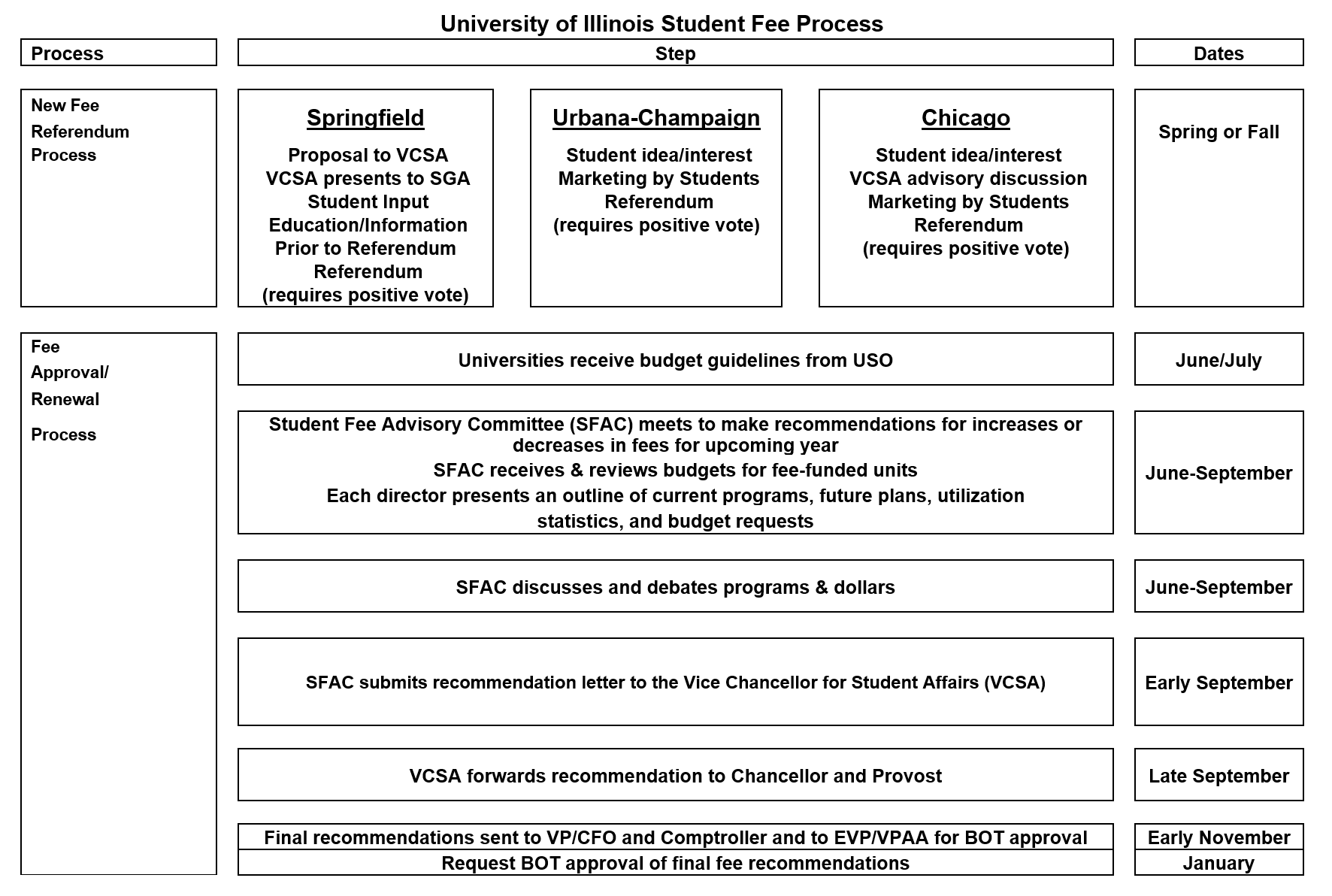 